BENEMÉRITA UNIVERSIDAD AUTÓNOMA DE PUEBLA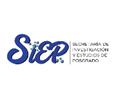 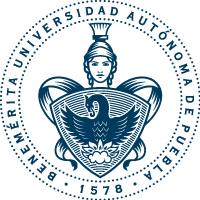 FACULTAD DE CULTURA FÍSICASecretaria de investigación y estudios de posgradoFormato de registro de proyectos de investigación para docentesNombre del proyectoNombre del responsable del proyectoNombre, grado académico, ID de trabajador, Colegio o Academia a la que corresponde, correo electrónico institucional, pertenencia o no a C.A. o G.I., pertenencia o no al Sistema  Nacional  de  Investigadores  y,  en  su  caso,  Nivel, pertenencia  o  no  al  Padrón de Investigadores BUAP, indicación de si cuenta o no con perfil PRODEP reconocido vigente.Nombre, grado académico, ID de trabajador, Colegio o Academia a la que corresponde, correo electrónico institucional, pertenencia o no a C.A. o G.I., pertenencia o no al Sistema  Nacional  de  Investigadores  y,  en  su  caso,  Nivel, pertenencia  o  no  al  Padrón de Investigadores BUAP, indicación de si cuenta o no con perfil PRODEP reconocido vigente.Nombre, grado académico, ID de trabajador, Colegio o Academia a la que corresponde, correo electrónico institucional, pertenencia o no a C.A. o G.I., pertenencia o no al Sistema  Nacional  de  Investigadores  y,  en  su  caso,  Nivel, pertenencia  o  no  al  Padrón de Investigadores BUAP, indicación de si cuenta o no con perfil PRODEP reconocido vigente.Nombre, grado académico, ID de trabajador, Colegio o Academia a la que corresponde, correo electrónico institucional, pertenencia o no a C.A. o G.I., pertenencia o no al Sistema  Nacional  de  Investigadores  y,  en  su  caso,  Nivel, pertenencia  o  no  al  Padrón de Investigadores BUAP, indicación de si cuenta o no con perfil PRODEP reconocido vigente.Nombre, grado académico, ID de trabajador, Colegio o Academia a la que corresponde, correo electrónico institucional, pertenencia o no a C.A. o G.I., pertenencia o no al Sistema  Nacional  de  Investigadores  y,  en  su  caso,  Nivel, pertenencia  o  no  al  Padrón de Investigadores BUAP, indicación de si cuenta o no con perfil PRODEP reconocido vigente.Nombre, grado académico, ID de trabajador, Colegio o Academia a la que corresponde, correo electrónico institucional, pertenencia o no a C.A. o G.I., pertenencia o no al Sistema  Nacional  de  Investigadores  y,  en  su  caso,  Nivel, pertenencia  o  no  al  Padrón de Investigadores BUAP, indicación de si cuenta o no con perfil PRODEP reconocido vigente.Nombre, grado académico, ID de trabajador, Colegio o Academia a la que corresponde, correo electrónico institucional, pertenencia o no a C.A. o G.I., pertenencia o no al Sistema  Nacional  de  Investigadores  y,  en  su  caso,  Nivel, pertenencia  o  no  al  Padrón de Investigadores BUAP, indicación de si cuenta o no con perfil PRODEP reconocido vigente.Nombre, grado académico, ID de trabajador, Colegio o Academia a la que corresponde, correo electrónico institucional, pertenencia o no a C.A. o G.I., pertenencia o no al Sistema  Nacional  de  Investigadores  y,  en  su  caso,  Nivel, pertenencia  o  no  al  Padrón de Investigadores BUAP, indicación de si cuenta o no con perfil PRODEP reconocido vigente.Nombre, grado académico, ID de trabajador, Colegio o Academia a la que corresponde, correo electrónico institucional, pertenencia o no a C.A. o G.I., pertenencia o no al Sistema  Nacional  de  Investigadores  y,  en  su  caso,  Nivel, pertenencia  o  no  al  Padrón de Investigadores BUAP, indicación de si cuenta o no con perfil PRODEP reconocido vigente.Nombre, grado académico, ID de trabajador, Colegio o Academia a la que corresponde, correo electrónico institucional, pertenencia o no a C.A. o G.I., pertenencia o no al Sistema  Nacional  de  Investigadores  y,  en  su  caso,  Nivel, pertenencia  o  no  al  Padrón de Investigadores BUAP, indicación de si cuenta o no con perfil PRODEP reconocido vigente.Tipo de proyectoINDIVIDUAL (   )INDIVIDUAL (   )INDIVIDUAL (   )INDIVIDUAL (   )INDIVIDUAL (   )COLECTIVO (  )COLECTIVO (  )COLECTIVO (  )COLECTIVO (  )COLECTIVO (  )Fecha de inicio:FECHA DE TÉRMINO:FECHA DE TÉRMINO:FECHA DE TÉRMINO:Fecha de inicio:DIAMESAÑOAÑOFECHA DE TÉRMINO:FECHA DE TÉRMINO:FECHA DE TÉRMINO:DÍA MESAÑORecursos humanosRecursos humanosRecursos humanosRecursos humanosRecursos humanosRecursos humanosRecursos humanosRecursos humanosRecursos humanosRecursos humanosRecursos humanosNombre de investigadores participanteso colaboradoresNombre, grado académico, ID de trabajador, Colegio o Academia a la que corresponde, correo electrónico institucional, pertenencia o no a C.A. o G.I., pertenencia o no al Sistema Nacional de Investigadores y,  en  su  caso,  Nivel, pertenencia o no al  Padrón de Investigadores BUAP, indicación de si cuenta o no con perfil PRODEP reconocido vigente.Función dentro del proyectoNombre, grado académico, ID de trabajador, Colegio o Academia a la que corresponde, correo electrónico institucional, pertenencia o no a C.A. o G.I., pertenencia o no al Sistema Nacional de Investigadores y,  en  su  caso,  Nivel, pertenencia o no al  Padrón de Investigadores BUAP, indicación de si cuenta o no con perfil PRODEP reconocido vigente.Función dentro del proyectoNombre, grado académico, ID de trabajador, Colegio o Academia a la que corresponde, correo electrónico institucional, pertenencia o no a C.A. o G.I., pertenencia o no al Sistema Nacional de Investigadores y,  en  su  caso,  Nivel, pertenencia o no al  Padrón de Investigadores BUAP, indicación de si cuenta o no con perfil PRODEP reconocido vigente.Función dentro del proyectoNombre, grado académico, ID de trabajador, Colegio o Academia a la que corresponde, correo electrónico institucional, pertenencia o no a C.A. o G.I., pertenencia o no al Sistema Nacional de Investigadores y,  en  su  caso,  Nivel, pertenencia o no al  Padrón de Investigadores BUAP, indicación de si cuenta o no con perfil PRODEP reconocido vigente.Función dentro del proyectoNombre, grado académico, ID de trabajador, Colegio o Academia a la que corresponde, correo electrónico institucional, pertenencia o no a C.A. o G.I., pertenencia o no al Sistema Nacional de Investigadores y,  en  su  caso,  Nivel, pertenencia o no al  Padrón de Investigadores BUAP, indicación de si cuenta o no con perfil PRODEP reconocido vigente.Función dentro del proyectoNombre, grado académico, ID de trabajador, Colegio o Academia a la que corresponde, correo electrónico institucional, pertenencia o no a C.A. o G.I., pertenencia o no al Sistema Nacional de Investigadores y,  en  su  caso,  Nivel, pertenencia o no al  Padrón de Investigadores BUAP, indicación de si cuenta o no con perfil PRODEP reconocido vigente.Función dentro del proyectoNombre, grado académico, ID de trabajador, Colegio o Academia a la que corresponde, correo electrónico institucional, pertenencia o no a C.A. o G.I., pertenencia o no al Sistema Nacional de Investigadores y,  en  su  caso,  Nivel, pertenencia o no al  Padrón de Investigadores BUAP, indicación de si cuenta o no con perfil PRODEP reconocido vigente.Función dentro del proyectoNombre, grado académico, ID de trabajador, Colegio o Academia a la que corresponde, correo electrónico institucional, pertenencia o no a C.A. o G.I., pertenencia o no al Sistema Nacional de Investigadores y,  en  su  caso,  Nivel, pertenencia o no al  Padrón de Investigadores BUAP, indicación de si cuenta o no con perfil PRODEP reconocido vigente.Función dentro del proyectoNombre, grado académico, ID de trabajador, Colegio o Academia a la que corresponde, correo electrónico institucional, pertenencia o no a C.A. o G.I., pertenencia o no al Sistema Nacional de Investigadores y,  en  su  caso,  Nivel, pertenencia o no al  Padrón de Investigadores BUAP, indicación de si cuenta o no con perfil PRODEP reconocido vigente.Función dentro del proyectoNombre, grado académico, ID de trabajador, Colegio o Academia a la que corresponde, correo electrónico institucional, pertenencia o no a C.A. o G.I., pertenencia o no al Sistema Nacional de Investigadores y,  en  su  caso,  Nivel, pertenencia o no al  Padrón de Investigadores BUAP, indicación de si cuenta o no con perfil PRODEP reconocido vigente.Función dentro del proyectoParticipación de alumnos(incluir matrícula)Nombre, matrícula, programa académico y correo electrónico institucional.Función dentro del proyectoNombre, matrícula, programa académico y correo electrónico institucional.Función dentro del proyectoNombre, matrícula, programa académico y correo electrónico institucional.Función dentro del proyectoNombre, matrícula, programa académico y correo electrónico institucional.Función dentro del proyectoNombre, matrícula, programa académico y correo electrónico institucional.Función dentro del proyectoNombre, matrícula, programa académico y correo electrónico institucional.Función dentro del proyectoNombre, matrícula, programa académico y correo electrónico institucional.Función dentro del proyectoNombre, matrícula, programa académico y correo electrónico institucional.Función dentro del proyectoNombre, matrícula, programa académico y correo electrónico institucional.Función dentro del proyectoNombre, matrícula, programa académico y correo electrónico institucional.Función dentro del proyectoPertinencia al cuerpo académico (ca) o grupo de investigación(gi):SI    (    )SI    (    )SI    (    )SI    (    )SI    (    )SI    (    )NO  (       )NO  (       )NO  (       )NO  (       )Nombre del CA o GI:Línea de generación y aplicación de conocimiento (LGAC):Descripción del proyectoDescripción del proyectoDescripción del proyectoDescripción del proyectoDescripción del proyectoDescripción del proyectoDescripción del proyectoDescripción del proyectoDescripción del proyectoDescripción del proyectoDescripción del proyectoResumenIntroducciónProblema de investigaciónNecesidades que resolverAuto - diagnósticoAuto - diagnósticoAuto - diagnósticoAuto - diagnósticoAuto - diagnósticoAuto - diagnósticoAuto - diagnósticoAuto - diagnósticoAuto - diagnósticoAuto - diagnósticoAuto - diagnósticoImportancia del proyecto:Proyectos o investigaciones simulares (describir brevemente objetivos, metodología, resultados) Estrategias de planeación(FODA)FortalezasFortalezasFortalezasEstrategias de planeación(FODA)OportunidadesOportunidadesOportunidadesEstrategias de planeación(FODA)DebilidadesDebilidadesDebilidadesEstrategias de planeación(FODA)AmenazasAmenazasAmenazasCosto-beneficioViabilidad, financiamiento y recursosViabilidad, financiamiento y recursosViabilidad, financiamiento y recursosViabilidad, financiamiento y recursosViabilidad, financiamiento y recursosViabilidad, financiamiento y recursosViabilidad, financiamiento y recursosViabilidad, financiamiento y recursosViabilidad, financiamiento y recursosViabilidad, financiamiento y recursosViabilidad, financiamiento y recursosRecursos financieros:Recursos humanos:Recursos materiales:Viabilidad:Estrategias de implantación-socialización:Cronograma de trabajoSe anexa formato ExcelSe anexa formato ExcelSe anexa formato ExcelSe anexa formato ExcelSe anexa formato ExcelSe anexa formato ExcelSe anexa formato ExcelSe anexa formato ExcelSe anexa formato ExcelSe anexa formato Excel